Gran Hotel Don Juan Lloret 3*Цены от: *Цена указана за 2-х человек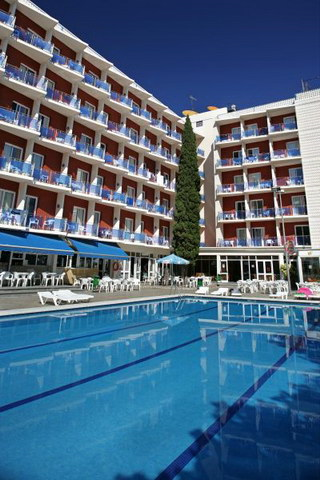 Контактная информацияТип гостиницы: ГостиницаРасположение: Центр, Городской Транспортная доступность:
Близость к аэропорту - Близко (> 20 до 40 км) Об отеле:Описание отеля: Don Juan в Lloret de Mar представляет собой один из крупнейших курортных комплексов на побережье Costa Brava и обладает обширной сервисной инфраструктурой, предоставляющей отличные возможности как для семейного, так и для молодежного отдыха. Любителей активной ночной жизни привлекает центральное расположение отеля и его близость к наиболее популярным развлекательным заведениям города.Месторасположение: В центре города, на одной из самых крупных и оживленных туристических улицКоличество номеров: 871Типы номеров: ОдноместныеДвухместныеЧетырехместныеОписание номеров: - ванная комната, - телефон, - сейф - центральное отопление, - балкон.Инфраструктура отеля: - красивый сад- магазин,- багажная комната, - платная автостоянка.Тип питания: шведский стол.Сервис: - парикмахерская,Развлечения и спорт: 
- открытый и закрытый бассейны, - бильярд, - видеоигры, - теле- и видеосалоны, - теннисные корты, - настольный теннис.- ночной клуб, - разнообразные дневные и вечерние развлекательные программыДля детей: - детский бассейн.Рестораны, бары: - 2 бара, - 2 бара у бассейнаПляж: 200 метрах от отеля,  Playa de Lloret.Дополнительная информация: Размещение с животными запрещеноКоличество ночейТип питанияСтоимость, руб.7 ночей/8днейHB44 096 р.10 ночей/11днейHB57 167 р.14 ночей/15днейHB81 938 р.Сайт: www.grupodonjuan.com